KALISKA PRZYGODA Z ODPADAMI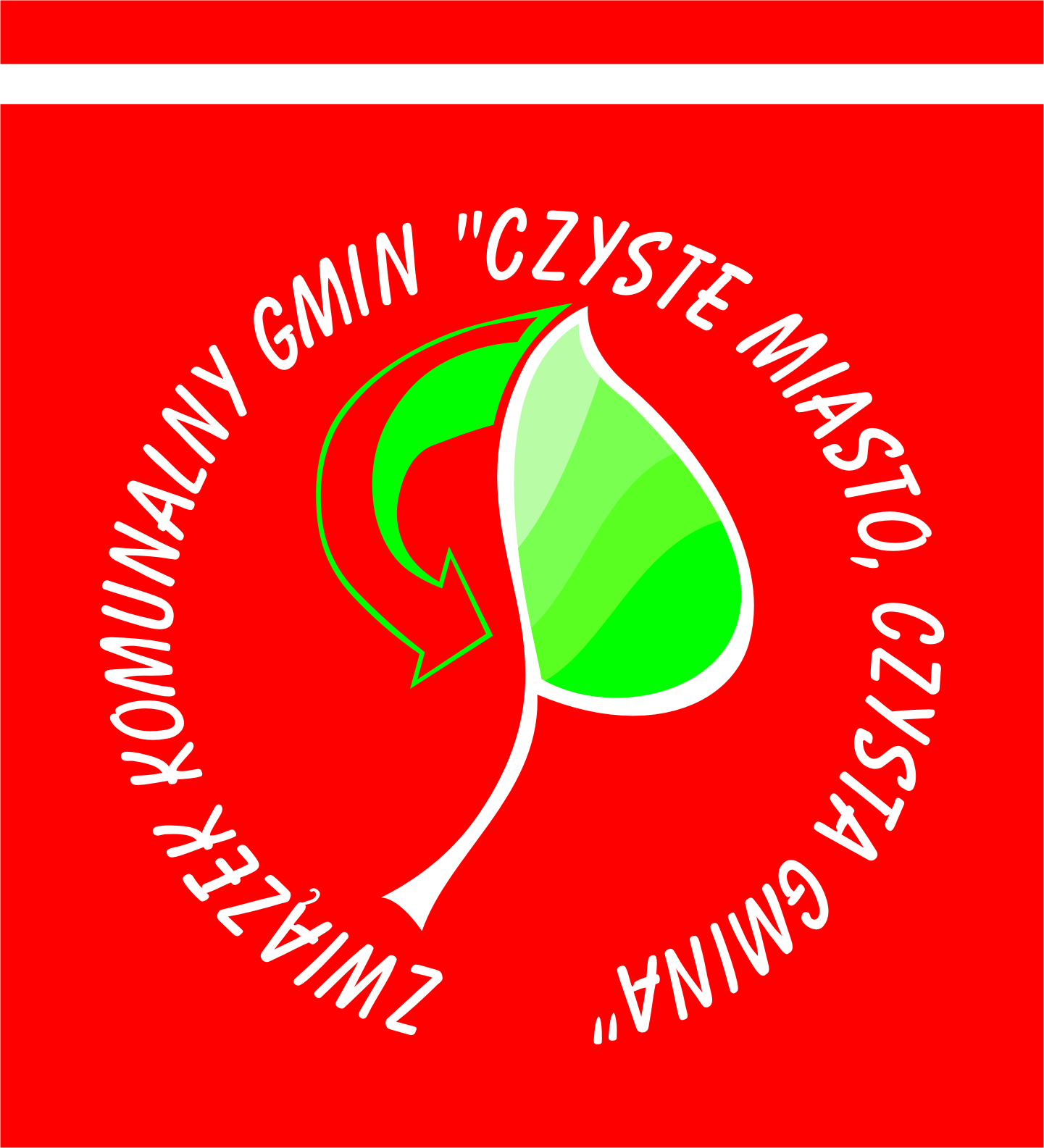 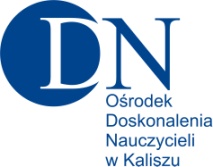 ZGŁOSZENIE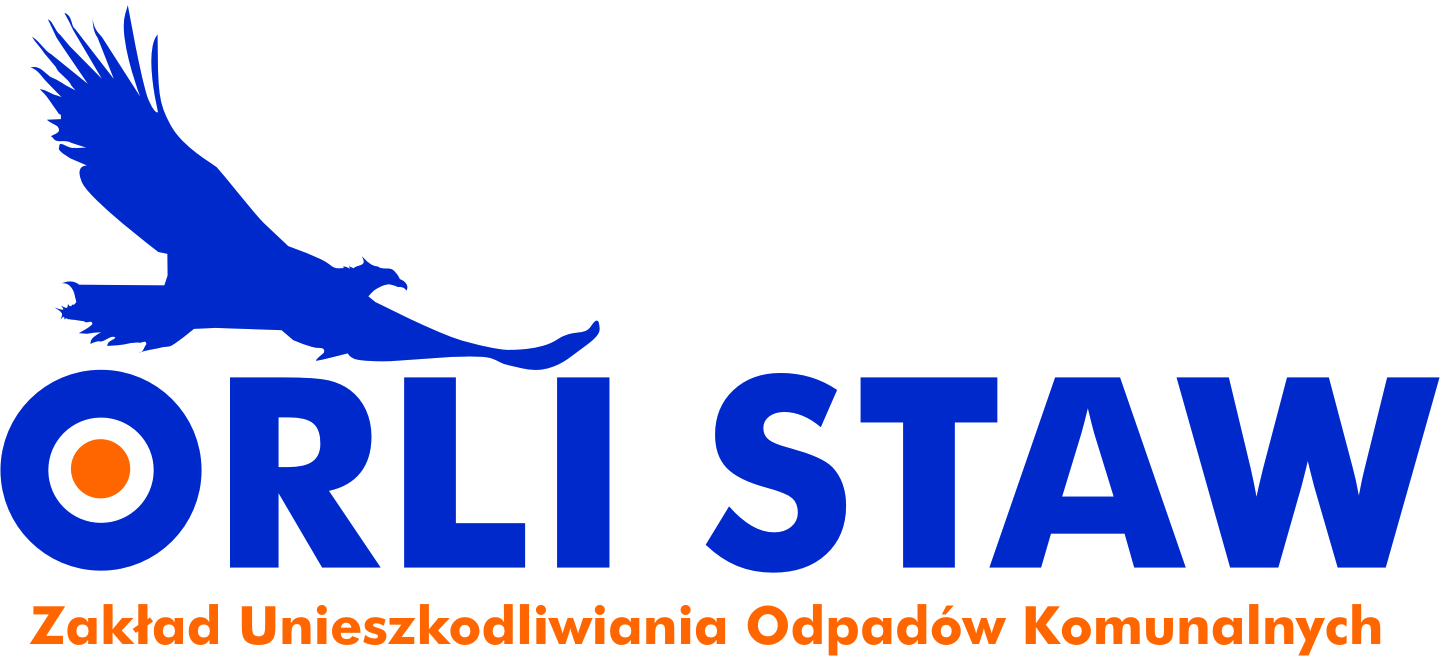 Dane teleadresowe placówki:Dane osoby/osób odpowiedzialnych za realizację projektu i przygotowanie sprawozdania:Projekt może realizować dowolna liczba nauczycieli. Jeśli ich liczba jest wyższa, to prosimy  o skopiowanie zgłoszenia.nazwaulicakodmiejscowośćmiejscowośćtelefonfaxfaxe-mailpowiatgminadzielnicaImię i nazwisko nauczany przedmiottelefon kontaktowy e-mailImię i nazwisko nauczany przedmiottelefon kontaktowy e-mailImię i nazwisko nauczany przedmiottelefon kontaktowy e-mail